Landscapes InventoryList the different characteristics of the three types of Landscapes.________________________     ______________________    _____________________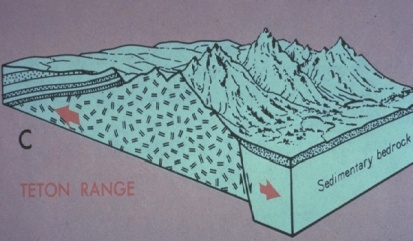 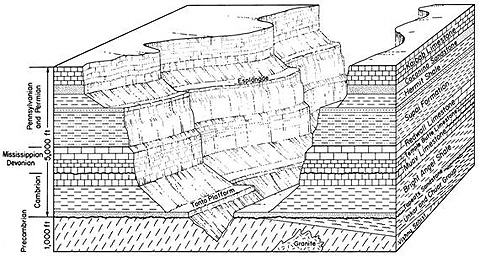 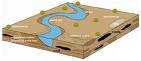 Explain what you would look for to find the boundaries between different landscapes.(pages 2 and 3 in your ESRT)Use the following topics when discussing Landscape development: (use the back)ClimateRock typeErosional AgentPlate MotionTimeHuman ActivityIf you think about it every unit we have discussed this year will have some type of affect on the Landscapes.